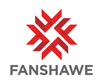 Associate Dean (FMD 41342)School of DesignFaculty of Creative Industries Location:  LondonEmployment Group:  Admin Type of Position:  PermanentSalary Range:  $112,226 – $149,633Closing Date: May 7, 2024Working at Fanshawe CollegeFanshawe College is committed to the principles of hybrid work and may offer this option to employees whose work can be performed in an alternate location, without adverse impact to the operations of the College, inclusive of our Student and Staff experience. Confirmation of hybrid work options available to you will be clarified upon hire and may be subject to change based on the duties required of your position. Successful candidates will be required to perform work within Ontario and must be available to work on campus, as required.Note: This is a full-time Administrative position (37.5 hours per week) starting July 2, 2024.
A leader in post-secondary education, Fanshawe College continues to plan for the future with a focus on strategic growth, expansion and significant investment into program development and student success support. In order to meet its objectives, the College is seeking an innovative leader to become the Associate Dean, School of Contemporary Media.Fanshawe is one of Ontario’s largest colleges and offers more than 200-degree, diploma, certificate and apprenticeship programs to 43,000 students each year, helping people unlock their potential and achieve success in a variety of disciplines including applied arts, business, health care, human services, hospitality and technology.Fanshawe is a comprehensive college serving Southwestern Ontario with locations in London, Simcoe, St. Thomas, and Woodstock.Fanshawe also plays an important role in providing re-skilling and skill upgrading opportunities for mature learners through the design and delivery of custom training for federally and provincially sponsored trainees, community organizations, sectoral training councils and private sector employers in the business, health, industrial and services sectors.Duties: Under the direction of the Dean, Faculty of Creative Industries, the incumbent provides broad academic leadership to the diverse programs within the School of Design. Ensures the objectives of the programs are attained through effective supervision of teaching and learning processes. Facilitates the on-going review of existing programs and the development of new programs to reflect market changes and the employment needs of industry in alignment with the College’s strategic plan. Conducts investigations of complaints from students and staff, and initiates the problem-solving process. Establishes positive relationships with industry and business representatives and participates in College’s student recruitment and job placement initiatives.QUALIFICATIONSMaster’s degree in a related discipline requiredMinimum 9 years’ of related, progressive administrative experience at point of hirePreference given for candidates with a background in a program offered within the School of DesignTeaching experience at the post-secondary level along with extensive knowledge in curriculum design and development, program planning, marketing, public speaking and budget managementDemonstrated ability to cultivate and foster a collegial, collaborative environment and a demonstrated ability to work with the applicable sectorEffective leadership and team building skillsLearner-centered approach to the teaching and learning processExcellent interpersonal and communication skillsAbility to establish alliances with the related occupational communityWhile transcripts are not required for the interview, they are mandatory prior to any offer of employment.How to Apply:For more information and how to apply, please visit the Fanshawe College website at: https://jobs.fanshawec.ca/ We thank all applicants for their interest; however, only those chosen for an interview will be acknowledged.Fanshawe College is an equal opportunity employer.  We are committed to equity, value diversity, and welcome applicants from diverse backgrounds.Fanshawe College provides accommodations to job applicants with disabilities throughout the hiring process. If a job applicant requires an accommodation during the application process or through the selection process, the hiring manager and the Recruitment Coordinator leading the recruitment will work with the applicant to meet the job applicant's accommodation needs.